  Ms. Laursen’s Newsletter  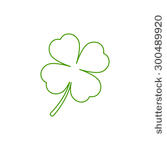 			         March 29, 2018Dates to RememberThursday is our Library Day!March 30 – No School: Spring Break Begins!Classroom NewsExploratory next week – GymThis week in Reading, we wrote about marshmallows using our 5 senses. We also talked about the history of popcorn while reading The Popcorn Book and also read a story a discussed Helen Keller and her life and how she overcame being deaf and blind to lead an extraordinary life! Our new HF Words this week are: this, than. This week our new Backpack Bear books was Pop! Pop! Pop! Please practice at home and sign the Reading Log in the Thursday folder. In Math, we reviewed addition and subtraction strategies and then used them to answer addition and subtraction equations. We also had some fun acting out different math story problems as a whole group. The class as a whole seems to be really catching on to the different math concepts we are leaning, but as always practice at home helps to reinforce these concepts. We are almost done with our second round of “math stations” and the children seem to enjoy doing these as well.  Enjoy your Spring Break and be ready to come back refreshed and ready to learn!! We will be continuing to work on getting ready for first grade and practicing our Listening and Classroom Rules.